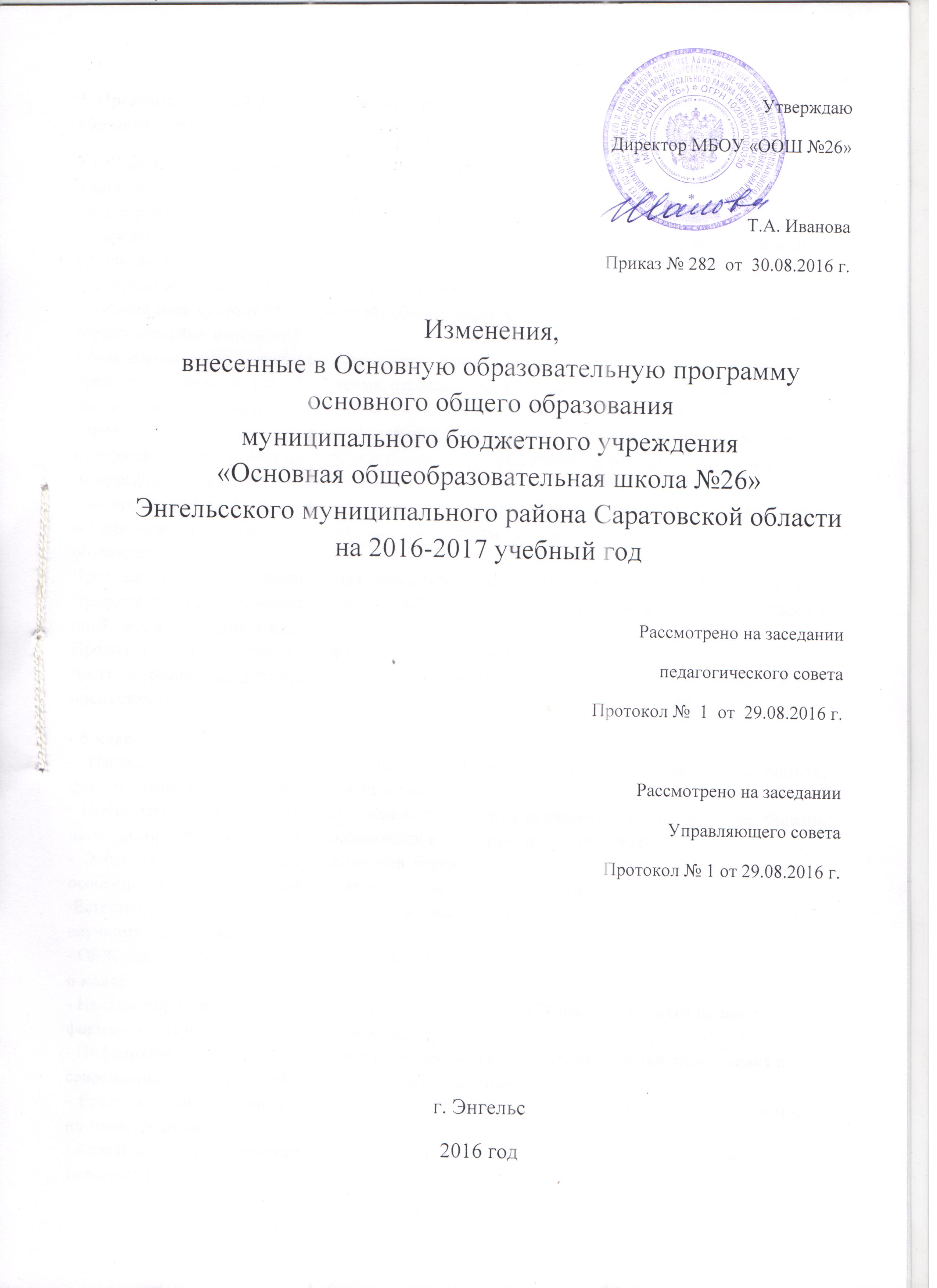 3. Организационный раздел  основной образовательной программы основного общего образования3.1. Учебный план основного общего образованияУчебный план: - фиксирует максимальный объем учебной нагрузки учащихся;- определяет  перечень учебных предметов, курсов и время, отводимое на их освоение и организацию;- распределяет учебные предметы, курсы по классам и учебным годам. Учебный план состоит из двух частей: обязательной части и части, формируемой участниками образовательных отношений.Обязательная часть  учебного плана определяет состав учебных предметов обязательных предметных областей  и учебное время, отводимое на их изучение по классам (годам) обучения. Часть  учебного плана, формируемая участниками образовательных отношений, определяет время, отводимое на изучение содержания образования, обеспечивающего реализацию интересов и потребностей обучающихся, их родителей (законных представителей), педагогического коллектива МБОУ «ООШ №26».При проведении занятий по иностранному языку (5–9 кл.), технологии (5–9 кл.), информатике, осуществляется деление классов на две группы с учетом наполняемости класса 25 обучающихся. Продолжительность учебного года основного общего образования составляет 34 недели. Продолжительность каникул в течение учебного года составляет не менее 30 календарных дней, летом – не менее 8 недель.Продолжительность урока в основной школе составляет 40  минут.Часть, формируемая участниками образовательных отношений,   представлена следующими предметами:- 5 класс:- Наглядная геометрия – 1 час с целью расширения знаний учащихся по математике, формирования пространственного мышления;- Информатики и ИКТ -  по 1часу с целью расширения компьютерных знаний и приобщения детей к современным средствам информации и коммуникационных связей; - Экология – 1 час с целью воспитания бережного отношения к природе, ознакомления с особенностями экологической обстановки в Саратовской области;-Естествознание – 1 час с целью с целью расширения знаний учащихся по естественно – научному направлению;- ОБЖ с целью формирования личности безопасного типа;6 класс- Нагляднаяя геометрия – 1 час в неделю с целью расширения знаний учащихся по математике, формирования пространственного мышления;- Информатика – 1 час в неделю с целью расширения компьютерных знаний, приобщения к современным средствам информации и коммуникационных связей;- Естествознание – 1 час в неделю с целью расширения знаний учащихся по естественно – научному направлению;- Краеведение (географическое) с целью ознакомления с географией родного края, расширения знаний по географии;3.1.1. Календарный учебный график  МБОУ «ООШ №26» на 2016-2017 учебный годПродолжительность учебного года:2. Продолжительность четверти, каникул:3. Продолжительность учебной недели:4.Продолжительность занятий и перерывов: уроков – 40 мин; перемен: 10-15 мин.3.1.2.  План внеурочной деятельностиВнеурочная деятельность представляет собой  целостную систему  функционирования образовательного учреждения  в сфере внеурочной деятельности и  включает в себя:- план организации деятельности детского объединения «Прометей», программы  клубов «Любители английского языка» и туристического клуба «Квест»; - программу внеурочных занятий по курсу Основы духовно – нравственной культуры народов России» (модуль «Основы православной культуры в 5 классе), программы  кружков «Мягкая игрушка», «Русский узор», «Палитра», «Соловушка», «Драйв», план  работы школьного научного общества «Открытие»;- план  взаимодействия с родителями по обеспечению успешной реализации образовательной программы;- план работы педагога - психолога;- программу «Здоровье и безопасность»; - программу «Одаренные дети»;- план воспитательных мероприятий. Содержание плана внеурочной деятельности. Количество часов, выделяемых на внеурочную деятельность, составляет за 5 лет обучения на этапе основной школы не более 1750 часов, в год – не более 350 часов.Величина недельной образовательной нагрузки (количество занятий), реализуемой через внеурочную деятельность, определяется за пределами количества часов, отведенных на освоение обучающимися учебного плана, но не более 10 часов. Для недопущения перегрузки обучающихся допускается перенос образовательной нагрузки, реализуемой через внеурочную деятельность, на периоды каникул, но не более 1/2 количества часов. Внеурочная деятельность в каникулярное время может реализовываться в рамках тематических программ (лагерь с дневным пребыванием).Внеурочная деятельность в 5-х классах представлена следующими направлениями:- духовно – нравственное;- общеинтеллектуальное;- общекультурное;- спортивно – оздоровительное;- социальное.С учётом пожеланий учащихся,  их родителей (законных представителей) выше перечисленные направления реализуются посредством таких форм организации,  как кружки, клубы, секции  и  дополнительные  занятия.Духовно – нравственное направление представлено занятиями по курсу «Основы духовно – нравственной культуры народов России» и работой кружков «Мягкая игрушка» и «Русский узор». Общеинтеллектуальное направление представлено работой клуба любителей английского языка и экологического кружка.Общекультурное направление представлено работой кружков изобразительного искусства «Палитра»,  вокального кружка «Соловушка» и танцевального кружка «Драйв».Спортивно – оздоровительное направление представлено работой туристического клуба «Квест».  Социальное направление представлено  проектной деятельностью, проведением социально – значимых акций. План внеурочной деятельности2015-2016 учебный год5 – 6 классы3.2. Система условий реализации основной образовательной программы3.2.1. Описание кадровых условий реализации основной образовательной программы основного общего образования.МБОУ «ООШ №26» укомплектовано педагогическими, руководящими и иными работниками.Руководящие работники:Педагогический состав:С целью коррекции  деятельности педагогических работников, а также определения стимулирующей части фонда оплаты труда педагоги представляют портфолио в соответствии с установленными Положением критериями и показателями качества и результативности труда учителей – предметников и учителей начальных классов, учителя – логопеда, социального педагога, педагога – психолога, старшего вожатого.Перспективный план прохождения курсовой подготовки педагогамиАттестация педагогических работников в соответствии с Федеральным законом «Об образовании в Российской	 Федерации»  (ст. 49) проводится в целях подтверждения их соответствия занимаемым должностям на основе оценки их профессиональной деятельности, с учетом желания педагогических работников в целях установления квалификационной категории. Проведение аттестации педагогических работников в целях подтверждения их соответствия занимаемым должностям  осуществляется один раз в пять лет на основе оценки их профессиональной деятельности аттестационными комиссиями, самостоятельно формируемыми образовательным учреждением. Проведение аттестации в целях установления квалификационной категории педагогических работников осуществляется аттестационными комиссиями, формируемыми уполномоченными органами государственной власти субъектов Российской Федерации. Перспективный план аттестации педагогических работников Оценка результативности деятельности педагогических работников осуществляется на основе критериев портфолио, которые отражают динамику образовательных достижений учащихся,   в том числе формирования УУД, а также активность и результативность их участия во внеурочной деятельности, образовательных, творческих и социальных, в том числе разновозрастных, проектах, школьном самоуправлении, волонтерском движении. Обобщенная оценка личностных результатов учебной деятельности обучающихся может осуществляться в ходе различных мониторинговых исследований. При оценке качества деятельности педагогических работников  учитывается востребованность услуг учителя (в том числе внеурочных) учениками и родителями (законными представителями); использование учителями современных педагогических технологий, в том числе ИКТ и здоровьесберегающих; участие в методической и научной работе; распространение передового педагогического опыта; повышение уровня профессионального мастерства; руководство проектной деятельностью обучающихся; взаимодействие со всеми участниками образовательного процесса и др.Ожидаемый результат повышения квалификации – профессиональная готовность работников образования к реализации ФГОС ООО:- обеспечение оптимального вхождения работников образования в систему ценностей современного образования;- освоение новой системы требований к структуре основной образовательной программы, результатам ее освоения и условиям реализации, а также системы оценки итогов образовательной деятельности обучающихся;- овладение учебно-методическими и информационно-методическими ресурсами, необходимыми для успешного решения задач ФГОС ООО.Одним из условий готовности образовательного учреждения к введению ФГОС ООО является создание системы методической работы, обеспечивающей сопровождение деятельности педагогов на всех этапах реализации требований ФГОС ООО. Предметные областиУчебные предметы/классыУчебные предметы/классыКоличество часов в неделюКоличество часов в неделюКоличество часов в неделюКоличество часов в неделюПредметные областиУчебные предметы/классыУчебные предметы/классы5а5б6а6бОбязательная частьОбязательная частьОбязательная частьОбязательная частьОбязательная частьРусский язык и литератураРусский языкРусский язык5566Русский язык и литератураЛитература Литература 3333Иностранные языкиИностранный язык (английский)Иностранный язык (английский)3333Математика и информатикаМатематика Математика 5555Общественно – научные предметыИстория История 2222Общественно – научные предметыОбщественно – научные предметыОбществознание Обществознание 11Общественно – научные предметыГеография География 1111Естественно – научные предметыБиология Биология 1111Искусство Музыка Музыка 1111Искусство Изобразительное искусствоИзобразительное искусство1111Технология Технология Технология 2222Физическая культура и основы безопасности жизнедеятельностиФизкультура Физкультура 3333Итого:27272929Часть, формируемая участниками образовательных отношений Часть, формируемая участниками образовательных отношений Часть, формируемая участниками образовательных отношений Часть, формируемая участниками образовательных отношений Часть, формируемая участниками образовательных отношений Часть, формируемая участниками образовательных отношений Часть, формируемая участниками образовательных отношений Математика и информатикаМатематика и информатикаНаглядная геометрия1111Математика и информатикаМатематика и информатикаИнформатика  1111Естественно – научные предметыЕстественно – научные предметыЭкология11Естественно – научные предметыЕстественно – научные предметыЕстествознание1111Общественно – научные предметыОбщественно – научные предметыКраеведение11Физическая культура и основы безопасности жизнедеятельностиФизическая культура и основы безопасности жизнедеятельностиОБЖ11Общее количество часовОбщее количество часовОбщее количество часов323233335-6 классыНачало учебного года (дата)Окончание учебного года (дата)35 учебные недели+01 сентября30 маяЧетверть Начало (дата)Окончание (дата)Кол-во учебных недельСроки каникулКол-во каникулярных днейI01 сентября30 октября8,531.10-08.119II09 ноября27 декабря7,528.12-08.0112III09  января24 марта1125.03-02.049IV03 апреля30 мая8 31.06-31.0891ИТОГО351215-6 классы6 дневная учебная неделя+Первая сменаВторая смена 5 классы   6 классы1 урок с 8.00  до 8.40 2 урок с  8.50 до 9.303 урок с 10.00 до 10.454 урок с 10.55 до 11.405 урок с 11.50 до 12.356 урок с 12.45  до 13.301 урок с  14.00 до14.452 урок с  14.55 до 15.403 урок с 16.00 до 16.454 урок с 16.55 до 17.405 урок с 17.50 до 18.356 урок с 18.45 до 19.30Начало занятий неаудиторной занятости: 14.15Начало занятий неаудиторной занятости: 10.00Окончание занятий неаудиторной занятости: 18.00Окончание занятий неаудиторной занятости: 12.30Внеурочная  деятельностьВнеурочная  деятельностьВнеурочная  деятельностьВнеурочная  деятельностьВнеурочная  деятельностьНаправления Формы реализации5а5б5б6а6а6бДуховно - нравственноеВнеклассное занятие «Основы духовно – нравственной культуры народов России»0,50,50,5Духовно - нравственноеКружок «Мягкая игрушка» 111111Духовно - нравственное Кружок «Русский узор»222222ОбщеинтеллектуальноеКлуб любителей английского языка111111ОбщеинтеллектуальноеЭкологический кружок111111ОбщекультурноеКружки «Палитра», «Соловушка», «Драйв»111111111111111111Спортивно - оздоровительноеТуристический клуб «Квест»222222СоциальноеПроектная деятельность, социальные акцииВ рамках деятельности детского объединения и индивидуальных планов работы педагогов по проектной деятельности на уроках и во внеурочной деятельностиВ рамках деятельности детского объединения и индивидуальных планов работы педагогов по проектной деятельности на уроках и во внеурочной деятельностиВ рамках деятельности детского объединения и индивидуальных планов работы педагогов по проектной деятельности на уроках и во внеурочной деятельностиВ рамках деятельности детского объединения и индивидуальных планов работы педагогов по проектной деятельности на уроках и во внеурочной деятельностиВ рамках деятельности детского объединения и индивидуальных планов работы педагогов по проектной деятельности на уроках и во внеурочной деятельностиВ рамках деятельности детского объединения и индивидуальных планов работы педагогов по проектной деятельности на уроках и во внеурочной деятельностиФИОдолжностькатегорияТатьяна Анатольевна ИвановадиректорвысшаяЕлена Евгеньевна БогдановаЗаместитель директора по УВРвысшаяАлена Владимировна БогатыреваЗаместитель директора по УВРСоответствует занимаемой должностиОлеся Анатольевна ОктаеваЗаместитель директора по АХРСоответствует занимаемой должностиОльга Павловна ТыченковаСтарший бухгалтерНаталья Геннадьевна ДубровскаяЗаведующая библиотекойФИОПреподаваемый предметПреподаваемый предметСпециальность по дипломукатегорияКурсовая подготовкаКурсовая подготовкаучителяучителяучителяучителяучителяучителяучителяучителяучителя1.Гузенкова Маргарита ВикторовнаРусский языка и литератураУчитель русского языка и литературыУчитель русского языка и литературыПервая Первая декабрь 2014 годдекабрь 2014 год2.Зюбина Елена ВикторовнаАнглийский языкЛингвист Лингвист б/кб/кВ плане на 2017 годВ плане на 2017 год3. Проданова Анна ВладимировнаАнглийский языкУчитель начальных классовУчитель начальных классовб/к (молодой специалист)б/к (молодой специалист)4.Терещенко Ирина ФедоровнаМатематика Учитель математики и информатикиУчитель математики и информатикиСоответствует занимаемой должностиСоответствует занимаемой должности2014 г.2014 г.Заместитель директора по УВР5. Золотухина Наталия ЮрьевнаИнформатика Учитель начальных классов и информатики Учитель начальных классов и информатики б/кб/кМарт – апрель 2016 г.Март – апрель 2016 г.6.Кулькина Светлана СергеевнаИстория и обществознаниеИсторик, учитель истории Историк, учитель истории Первая Первая В плане на 2017 годВ плане на 2017 год7.Козлова Лариса ВладимировнаГеография, экологияГеограф, учитель географииГеограф, учитель географииСоответствует  занимаемой должностиСоответствует  занимаемой должности2013 год, в плане на 2017 год2013 год, в плане на 2017 год8.Ермишина Галина ГеоргиевнаУчитель химии и биологиивысшеевысшееСоответствует занимаемой должностиСоответствует занимаемой должности2014 год2014 год9.Кудрявцева Наталья АнатольевнаФизика, биология, экология, естествознаниеУчитель физики и математикиУчитель физики и математикиСоответствует занимаемой должностиСоответствует занимаемой должности2015 год2015 год10.Богатырева Алена Владимировна Физическая культураУчитель начальных классов и информатики, специальная психологияУчитель начальных классов и информатики, специальная психологияперваяперваяПереподготовка 2014 годПереподготовка 2014 год11.Чапова Светлана БорисовнаИзобразительное искусство, музыкаИнженер - строительИнженер - строительСоответствует занимаемой должности Соответствует занимаемой должности Переподготовка 2015 годПереподготовка 2015 год12.Ломбина Юлия СергеевнаТехнологияУчитель начальных классовУчитель начальных классовб/кб/к13.Баринов Виталий ЮрьевичТехнология, ОБЖУчитель географииУчитель географииСоответствует занимаемой должностиСоответствует занимаемой должности2015 год2015 годСоциально – психологическая службаСоциально – психологическая службаСоциально – психологическая службаСоциально – психологическая службаСоциально – психологическая службаСоциально – психологическая службаСоциально – психологическая службаСоциально – психологическая службаСоциально – психологическая служба1. Стангалиева Анна СергеевнаПедагог - психологСпециальная психологияСпециальная психологияСоответствует занимаемой должностиСоответствует занимаемой должностиМарт 2015 г.Март 2015 г.Педагог - организатор3. Ермолаева Алевтина ЯковлевнаУчитель - логопедУчитель русского языка и литературыУчитель русского языка и литературыСоответствует занимаемой должностиСоответствует занимаемой должностиАпрель 2013 г.Апрель 2013 г.ФИО2015 г.2016 г.2017 г.2018 г.2019 г.1.Гузенкова М.В.+2.Зюбина Е.В.+3.Проданова А.В.+4.Терещенко И.Ф.+5.Золотухина Н.Ю.+6.Кулькина С.С.+7.Козлова Л.В.+8.Ермишина Г.Г.+9. Кудрявцева Н.А.+10.Богатырева А.В.+11. Чапова С.Б.+12.Ломбина Ю.С.+13.Баринов В.Ю.+14.Стангалиева А.С.+15.Жигалина А.А.+16. Ермолаева А.Я.+ФИО2016 г.2017 г.2018 г.2019 г.2020 г.1.Гузенкова М.В.30 ноября(заявление в августе)2.Зюбина Е.В.В октябре на соответствие3.Проданова А.В.В сентябре на соответствие4.Терещенко И.Ф.+5.Золотухина Н.Ю.Сентябрь (на соответствие)6.Кулькина С.С.Февраль(заявление в декабрь 2016 г.)7.Козлова Л.В.Соответствие 8.Ермишина Г.Г.На первую по желанию9. Кудрявцева Н.А.Соответствие10.Богатырева А.В.30 марта (заявление в декабре 2017 г.)11. Чапова С.Б.+12.Ломбина Ю.С.В октябре на соответствие13.Баринов В.Ю.В сентябре на соответствие занимаемой должности14.Стангалиева А.С.В сентябре на соответствие занимаемой должности15.Жигалина А.А.В сентябре на соответствие занимаемой должности16. Ермолаева А.Я.+